TOMADA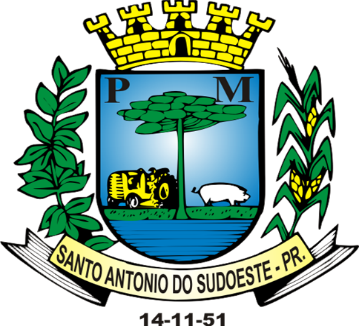 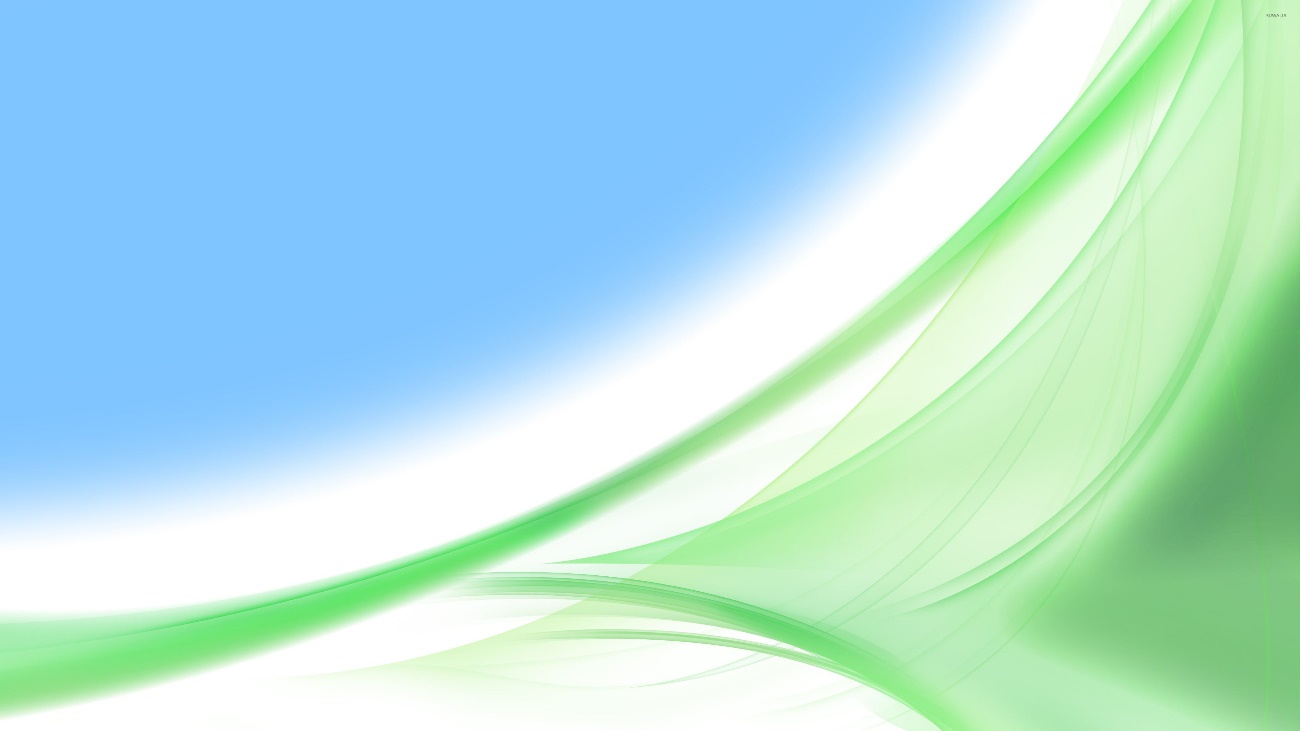 EDITAL DE TOMADA DE PREÇOS N° 008/2023PROCESSO LICITATÓRIO N° 827/2023O MUNICÍPIO DE SANTO ANTONIO DO SUDOESTE, Estado do Paraná, inscrito no CNPJ sob n.º 75.927.582/0001-55, através da Secretaria de Administração, sediado à Avenida Brasil nº 1431 – centro – Santo Antonio do Sudoeste Paraná, por intermédio do Excelentíssimo Prefeito Municipal, Ricardo Antonio Ortina, torna pública a realização de procedimento de licitação, na modalidade TOMADA DE PREÇOS, do tipo MENOR PREÇO POR LOTE, para atender à solicitação da Secretaria Municipal de Obras e Urbanismo, objetivando a Execução de obra com fornecimento de material e mão de obra, conforme memorial descritivo, cronograma físico-financeiro, BDI, planilha orçamentária e projetos em anexo. Obra: Construção de pontos de ônibus em várias ruas do Município de Santo Antonio do Sudoeste.O certame deverá ser processado e julgado em conformidade com as disposições deste Edital e seus Anexos, da Lei Federal n.º 8.666 de 21 de junho de 1993, da Lei Complementar nº 123, de 14 de dezembro de 2006, alterada pela Lei Complementar Federal n.º 147, de 14 de agosto de 2014 e legislação complementar aplicável.Este edital será executado pela Comissão Permanente de Licitação designada pela Portaria nº 30.893/2023, e nas condições fixadas neste edital e seus anexos.Constitui objeto desta TOMADA DE PREÇOS a Execução de obra com fornecimento de material e mão de obra, conforme memorial descritivo, cronograma físico-financeiro, BDI, planilha orçamentária e projetos em anexo. Obra: Construção de pontos de ônibus em várias ruas do Município de Santo Antonio do Sudoeste, conforme segue:
Edital e seus anexos poderão ser obtidos através da internet pelo endereço eletrônico: www.pmsas.pr.gov.br.  A licitação será dividida em LOTE, facultando-se ao licitante a participação em quantos lotes forem de seu interesse.O valor máximo estabelecido para o objeto deste edital, é de R$ 493.964,86 (Quatrocentos e noventa e três mil, novecentos e sessenta e quatro reais com oitenta e seis centavos). As informações administrativas relativas a este Edital poderão ser obtidas junto ao Setor de Licitações pelo telefone nº (046) 3563-8000 e pelo e-mail: licitacao1@pmsas.pr.gov.br. As informações técnicas relativas a este Edital poderão ser obtidas junto ao Setor de Engenharia pelo telefone nº (046) 3563-8000 e pelo e-mail: engenharia@pmsas.pr.gov.brInformações e esclarecimentos relativos ao edital, seus modelos, adendos e anexos poderão ser solicitados, por escrito, à Comissão de Licitação, através do email licitacao1@pmsas.pr.gov.br, ou pelo telefone nº (046) 3563-8000, até 05 (cinco) dias úteis antes da data limite para o recebimento das propostas (envelopes n° 1 e n° 2), sendo que as respostas serão disponibilizadas a todos os interessados no site oficial do Município.A qualquer tempo, antes da data limite para o recebimento das propostas (envelopes n° 1 e n° 2), o licitador poderá, por sua própria iniciativa ou como consequência de algum esclarecimento solicitado por uma possível proponente, alterar os termos do Edital, mediante a emissão de um adendo. Nos casos em que a alteração do Edital importe em modificação das propostas, o licitador prorrogará o prazo de entrega das mesmas. Neste processo será aplicado o disposto no Art. 48, II, da Lei Complementar nº 123/2006, de 14/12/2006, alterada pela Lei nº 147/2014, de 07/08/201.As empresas interessadas, por intermédio de seu Responsável Técnico, poderão realizar Visita Técnica no local onde se realizará a obra descrita no Objeto, visando constatar as condições e peculiaridades inerentes a sua execução.Se optar pela visita técnica, esta deverá ser realizada, improrrogavelmente, até 02(dois) dias antes da data agendada para realização do certame e deverá ser agendada, com os servidores do Departamento de Engenharia do Municipio: Felipe Andrade Blick, Cesar Augusto Ortega e Valdecir Pereira Leite, telefone (46) 3563-8000, o Município fornecerá à proponente o atestado de visita conforme modelo ANEXO IV.  As empresas também poderão declarar formalmente, em formulário próprio (papel timbrado), que optaram pela não realização da vistoria do local da obra, assumindo todo e qualquer risco por esta decisão e responsabilizando-se pelas situações supervenientes, além de prestar o compromisso de fielmente executar os serviços nos termos do Edital, do Projeto Básico e dos demais anexos que compõem o processo na modalidade TOMADA DE PREÇOS Nº 008/2023. A declaração deverá ser assinada pelo responsável legal da empresa conforme modelo ANEXO IV. Atestado de Visita Técnica ou a Declaração de Dispensa de Visita Técnica deverão ser juntados à Documentação de Habilitação, nos termos do Inciso III do Artigo 30, da Lei 8.666/93.Poderão participar da presente licitação os interessados devidamente inscritos no Cadastro de Fornecedores do Licitador ou junto a Secretaria de Estado de Obras Públicas – SEOP, do Estado do Paraná, com certificado válido na data da abertura da presente licitação.Também poderão participar da presente licitação os interessados não cadastradas, que atenderem todas as condições exigidas para cadastramento, apresentando documentos pertinentes até o TERCEIRO DIA ANTERIOR a data do recebimento das propostas, junto ao setor de licitações da Prefeitura, no endereço Avenida Brasil, 1431 – centro, neste municipio. Poderão participar da presente licitação empresa do ramo, brasileira ou estrangeira, devidamente constituída.As empresas estrangeiras que desejarem participar do processo licitatório deverão atender a todas as exigências do edital de licitação mediante documentos equivalentes, observado o disposto no item 8.5 deste edital, provando, ainda, que detêm autorização do Governo Federal para instalação e funcionamento no Brasil, além de observar os termos da Resolução nº 444/2000 do CONFEA, do Código Civil Brasileiro e da Lei nº. 8.666/93.  Está impedido(a) de participar da licitação o(a): Empresa ou consórcio de empresas responsável pela elaboração do projeto básico ou executivo, ou da qual o autor do projeto seja dirigente, gerente, acionista ou detentor de mais de 5% (cinco por cento) do capital com direito a voto, controlador, responsável técnico ou subcontratado; Empresa expressamente declarada inidônea por qualquer órgão da administração direta ou indireta federal, estadual ou municipal, ou que tenha suspenso seu direito de licitar ou impedida de contratar com o licitador;  Servidor ou dirigente vinculado ao licitador; Autor de projeto básico ou executivo, se houver; Consórcio de empresas. Empresa que faz parte de um mesmo grupo econômico ou financeiro pode apresentar somente uma única proposta, sob pena de rejeição de todas.O prazo de execução será de 30 (Trinta) dias para cada ponto de ônibus,e deverá ser seguido de acordo com cronograma emitido pelo Departamento de Engenharia, sendo que será contado a partir da data da assinatura do contrato, como seguem:Contratação de empresa para construção de pontos de ônibus em várias ruas do Município de Santo Antonio do Sudoeste, 30 dias corridos para a contrução dde cada ponto de ônibus.Prorrogação de prazos a pedido da CONTRATADA e sem culpa do CONTRATANTE não enseja reajuste ou correção. Os recursos destinados ao pagamento das reformas de que trata o presente Edital são oriundos de receita própria do municipio. As despesas com a execução do objeto deste edital serão empenhadas na seguinte dotação orçamentária:A Pasta Técnica com o inteiro teor do edital e seus respectivos modelos, adendos e anexos poderá ser examinada no endereço mencionado no preambulo do edital, em horário comercial, ou solicitada por meio do e-mail licitacao1@pmsas.pr.gov.br. O licitador não assume responsabilidade com a proposta da proponente que não recebeu este edital, seus modelos e anexos diretamente do licitador. Neste caso, não serão aceitos protestos ou reclamações de empresas em relação a tais documentos.São parte integrante deste edital os seguintes elementos instrutores, bem como quaisquer adendos posteriores: Modelo Carta de Credenciamento (Anexo I);Modelo Proposta de Preços  (Anexo II); Modelo Declaração de Pleno Atendimento aos Requisitos de Habilitação (Anexo III); Modelo Atestado de visita/declaração de dispensa de visita técnica (Anexo IV); Modelo Declaração de Responsabilidade Técnica (Anexo V); Modelo Declaração de Capacidade Financeira (Anexo VI); Modelo Declaração Unificada (Anexo VII); Modelo Declaração de Microempresa ou Empresa de Pequeno Porte (Anexo VIII); Modelo Minuta do Contrato (Anexo IX); Pasta Técnica - Obra (Anexo X); A proponente arcará com todos os custos relativos à elaboração e submissão de sua proposta. O licitador não será responsável direta ou indiretamente por nenhum desses custos, independentemente do desenvolvimento do processo licitatório. A proponente deverá entregar à Comissão de Licitação no local, data e hora fixados neste edital: ENVELOPE Nº 01 – PROPOSTA DE PREÇOS, e ENVELOPE Nº 02 – HABILITAÇÃO, devidamente fechados e inviolados, contendo em sua parte externa e frontal os dizeres:ENVELOPE DOCUMENTOS PROPOSTA (envelope nº 01)TOMADA DE PREÇOS Nº 008/2023NOME DO PROPONENTE:.......CNPJ: ...............ENDEREÇO: .....................FONE/FAX: .......................DATA: ................................ENVELOPE DOCUMENTOS DE HABILITAÇÃO (envelope nº 02)TOMADA DE PREÇOS Nº 008/2023NOME DO PROPONENTE:.......CNPJ: ...............ENDEREÇO: .....................FONE/FAX: .......................DATA: ................................Os envelopes nº 01 e nº 02 poderão ser entregues diretamente pela proponente à Comissão de Licitação ou devidamente protocolados no setor de protocolo do Município, ou enviados pelo correio ou outro serviço de entrega. Entretanto, a Comissão de Licitação não será responsável por qualquer perda de envelopes enviados pelo correio ou outro serviço de entrega, ou pelo atraso na entrega dos mesmos. Juntamente com os envelopes nº 01 e nº 02 o representante da proponente, se não for membro integrante da diretoria da empresa e querendo participar com poderes legais para representar a proponente na sessão, deverá apresentar à Comissão de Licitação a Carta de Credendiamento (Anexo I) ou por meio de procuração, por instrumento público ou particular.A Carta de Credenciamento é documento avulso e não deve estar inserida em nenhum dos envelopes. Uma mesma pessoa não poderá representar mais de uma proponente. A proposta, os demais documentos, bem como toda a correspondência trocada entre a proponente e o licitador deverão ser escritos em língua portuguesa ou versados em outro idioma, desde que acompanhados de tradução (por tradutor juramentado) para o idioma português.Todos os documentos deverão ser apresentados em linguagem clara, sem rasuras, entrelinhas, emendas ou ressalvas. No horário estabelecido neste edital e aberto o primeiro envelope, nenhuma outra(s) proposta(s) (envelopes nº 01 e nº 02) será(ão) recebida(s).Deverá ser apresentado o envelope nº 02, devidamente fechado e inviolado, contendo os documentos abaixo relacionados, nos sub itens 9.1.1 a 9.1.6, em uma via original, preferencialmente na ordem do edital, com folhas numeradas em ordem crescente e rubricadas pela proponente: PROPOSTA DE PREÇOS (Anexo II), digitada e impressa sem rasura e entrelinhas. Cada proponente deverá apresentar uma única Proposta de Preços, que deverá conter:Razão social, CNPJ, endereço, telefone, e-mail, etc.; Local e data; Preço global de cada lote ofertado em moeda brasileira corrente, grafado em algarismos e por extenso com indicação do valor da mão de obra e material, separadamente. Havendo divergência entre os valores, será considerado válido o valor global do lote por extenso; Prazo de execução do objeto em dias, idêntico ao exigido em edital; Prazo de validade da proposta (mínimo de 60 dias), contados a partir da data limite estabelecida para o recebimento das propostas (envelopes n° 01 e n° 02) pela Comissão de Licitação; Nome do titular ou do representante legalmente constituído com respectiva assinatura. OBS 01: Em casos excepcionais, previamente à expiração do prazo original de validade da proposta, o licitador poderá solicitar à proponente vencedora uma prorrogação específica no prazo de validade. A solicitação e a resposta deverá ser formulada por escrito. No caso de a proponente recusar-se a estender o prazo de validade da proposta, esta será rejeitada. Caso a proponente concorde com a dilação do prazo solicitado, não será permitido modificar a proposta, nem ser motivo para arguir futuramente qualquer alteração de preços. PLANILHA DE SERVIÇOS, impressa sem rasuras e entrelinhas, que deverá ser preenchida conforme PLANILHA-PASTA TÉNICA (ANEXO X), com nome do responsável legal pela empresa e do responsável técnico indicado, com respectivas assinaturas. A licitante deverá apresentar a planilha, obrigatoriamente, contendo as quantidades e a descrição completa de todos os itens na forma constante na relação de serviços e quantidades – planilha orçamentária, na PASTA TÉNICA (ANEXO X)conforme o caso, sob pena de desclassificação. CRONOGRAMA FÍSICO-FINANCEIRO com base nas  PLANILHA-PASTA TÉNICA (ANEXO X)conforme o caso, devidamente preenchido, constando o nome, número do registro no CREA/CAU e assinatura de, no mínimo, um dos responsáveis técnicos indicados, bem como o nome, número do RG e assinatura do responsável legal pela empresa. DETALHAMENTO DO ÍNDICE DO BDI utilizado pela empresa, obedecendo o que recomenda o acórdão do TCU – 2622/2013, bem como aprestando as justificativas em caso de parâmetros diferenciados do recomendado modelos (PASTA TÉNICA (ANEXO X) conforme o caso). DECLARAÇÃO DE PLENO ATENDIMENTO AOS REQUISITOS DE HABILITAÇÃO (ANEXO III).PARA COMPROVAÇÃO DA CONDIÇÃO DE ME/EPP: As empresas (ME ou EPP) interessadas em participar desta licitação que desejam usufruir do benefício da Lei Complementar n.º 123/2006, com as alterações introduzidas pela Lei Complementar n.º 147/2014, deverão enviar, obrigatoriamente, dentro do Envelope 01, juntamente com a proposta, o seguinte: DECLARAÇÃO de que se enquadram nesta categoria jurídica empresarial, nos termos do Art. 3º, da Lei Complementar n.º 123/2006, com as alterações introduzidas pela Lei Complementar n.º 147/2014, conforme ANEXO VIII do Edital, acompanhada de um dos seguintes documentos: COMPROVANTE DE OPÇÃO PELO SIMPLES para as licitantes optantes pelo Sistema Simples Nacional de Tributação (Microempresas ou Empresas de Pequeno Porte), regido pela Lei Complementar n.º 123/2006, obtido através do site do Ministério da Fazenda, que comprove sua categoria jurídica empresarial; ouCERTIDÃO SIMPLIFICADA para as licitantes não optantes pelo Sistema Simples de Tributação (Microempresas ou Empresas de Pequeno Porte), regido pela Lei Complementar n.º. 123/2006, expedida pela Junta Comercial do Estado sede da pessoa jurídica, que comprove sua categoria jurídica empresarial. OBS.1: O documento apresentado em atendimento aos itens acima, deverá ter sua emissão com antecedência máxima de 90 (noventa) dias anteriores à abertura desta licitação. OBS.2: A não apresentação de um dos documentos listados acima, leva ao entendimento de que a proponente não tem interesse nos benefícios previstos na Lei Complementar n° 123, de 14 de dezembro de 2006 ou não se enquadram nesta categoria jurídica. OBS.3: A verificação posterior de que, nos termos da lei, a declarante não se enquadra como microempresa ou empresa de pequeno porte, caracterizará crime de fraude à licitação, conforme previsto no Art. 90, da Lei Federal n.º 8.666/1993 e, ainda, implicará na aplicação da penalidade de declaração de inidoneidade, garantido o direito ao contraditório e ampla defesa.A apresentação da proposta de preços na licitação será considerada como evidência de que a proponente conhece ou visitou o local da obra, examinou completamente os projetos, as especificações e demais documentos, que os comparou entre si, obteve as informações necessárias sobre qualquer ponto duvidoso e que os documentos da licitação lhe permitiram preparar uma proposta de preços completa e satisfatória, observados os dados constantes da PASTA TÉNICA (ANEXO X), conforme o caso (Relação de Serviços e Quantidade – planilha orçamentária). Deverão estar incluídos nos preços unitários: materiais, equipamentos, aparelhos, ferramentas, instrumentos, materiais de consumo, mão de obra, dissídios coletivos, seguros em geral, encargos de legislação social, trabalhista, previdenciária, infortúnio do trabalho, hospedagem, locomoções, tributos, administração, lucro e quaisquer outras despesas necessárias não especificadas neste Edital, mas julgadas essenciais à execução da obra. Fica entendido que os projetos, as peças gráficas, as especificações técnicas, memoriais e todos os documentos são complementares entre si, de modo que qualquer detalhe, que se mencione em um e se omita em outro, será considerado especificado e válido.Todos os documentos de habilitação deverão ser apresentados, preferencialmente, em volume(s), de forma encadernada, grampeada ou similar, na ordem do edital, com folhas numeradas em ordem crescente e rubricadas pela proponente. Os documentos necessários à habilitação poderão ser apresentados em original, cópia autenticada (em tabelião de notas, por servidor municipal do órgão licitador ou pela Comissão de Licitação na sessão de recebimento das propostas em confronto com o original), ou publicação em órgão de imprensa, salvo aqueles que podem ser extraídos da internet, e deverão estar com prazo de validade em vigor. Quando o prazo de validade não estiver expresso no documento, o mesmo será aceito desde que a data de emissão não seja anterior a 60 (sessenta) dias da data limite para o recebimento das propostas. Deverão estar inseridos no envelope de habilitação: Quanto à Habilitação Jurídica: Certificado de Registro no Cadastro de Fornecedores do Licitador ou no SICAF – Sistema de Cadastramento Unificado de Fornecedores, em vigência na data limite estabelecida para o recebimento das propostas. Prova de inscrição da proponente no Cadastro Nacional de Pessoa Jurídica do Ministério da Fazenda (CNPJ); Registro comercial, RG e CPF no caso de empresário individual;Ato constitutivo, estatuto ou contrato social em vigor, inclusive a última alteração contratual, devidamente registrada, em se tratando de sociedades empresariais, no caso de sociedades por ações acompanhado de documento de eleição dos seus administradores. Quanto à Regularidade Fiscal e Trabalhista: Prova de regularidade com as fazendas públicas: Federal, mediante a apresentação de certidão negativa de débitos relativos aos tributos Federais e à dívida ativa da união que abrange inclusive a regularidade relativa à Seguridade Social (INSS); Estadual, mediante a apresentação de certidão de regularidade fiscal e a certidão negativa de dívida ativa de tributos estaduais, emitida pela respectiva Secretaria de Estado da Fazenda do Estado da sede da empresa; Municipal, mediante a apresentação de certidão negativa emitida pela respectiva Secretaria de Fazenda da sede da empresa. No caso em que a certidão negativa de débito de tributos/regularidade fiscal e a certidão negativa de dívida ativa forem unificadas, este documento único poderá ser apresentado. Prova de regularidade perante o Fundo de Garantia por Tempo de Serviço – FGTS;Certidão Negativa de Débitos Trabalhistas – CNDT; No caso de a proponente pretender executar o contrato por meio de filial, deverão ser apresentados todos os documentos acima, tanto da matriz quanto da filial. Quanto à Qualificação Técnica: Declaração de responsabilidade técnica pela execução da obra até o seu recebimento definitivo pelo contratante (Anexo V), indicando o responsável técnico com habilitação para execução da obra. O mesmo não poderá ser substituído sem expressa autorização do Contratante.Obs.: É vedada, sob pena de inabilitação, a indicação de um mesmo técnico como responsável técnico por mais de uma proponente.  Comprovação do vínculo empregatício entre o responsável técnico, elencado no subitem 11.7.2, e a proponente, mediante registro em carteira de trabalho e ficha de registro da empresa ou contrato de prestação de serviços. Para dirigente ou sócio de empresa, tal comprovação poderá ser feita através da cópia da ata da assembleia de sua investidura no cargo ou contrato social. Comprovação de registro no CREA e/ou CAU, através de certidão emitida pelo Conselho de Classe respectivo do responsável técnico elencado no subitem 11.7.2. Comprovação de registro no CREA e/ou CAU, através da certidão emitida pelo Conselho de Classe respectivo, da Licitante. Obs.1: É permitida a indicação de somente um responsável técnico. A indicação, pela licitante, de dois ou mais responsáveis técnicos culminará na inabilitação imediata da licitante. Declaração Unificada (Anexo VII).Atestado de visita e/ou declaração de dispensa de visita técnica (Modelo nº 04). Quanto à qualificação Econômico-financeira: Certidão Negativa de Falência da empresa Licitante, expedida pelo Cartório Distribuidor da sede da empresa Licitante, expedida nos últimos 30 (trinta) dias que antecederem a abertura da licitação. Balanço patrimonial e demais demonstrações contábeis do último exercício social da empresa Licitante, já exigíveis e apresentados na forma da Lei, que comprovem a boa situação financeira da empresa, vedada a sua substituição por balancetes ou balanços provisórios, podendo ser atualizados pelos índices oficiais quando encerrados a mais de 03 (três) meses da data de apresentação da proposta. A comprovação da boa situação financeira da empresa Licitante, será demonstrada pela obtenção do índice de Solvência Geral (SG), maior ou igual a 1,0 (um vírgula zero), resultante da aplicação da fórmula estabelecida abaixo: SG = ________________Ativo Total_________________Passivo Circulante+Passivo Exigível a Longo PrazoA empresa Licitante que apresentar índice de Solvência Geral (SG) menor de 1,0(um vírgula zero), a partir da fórmula apresentada no subitem 11.8.2.1, será inabilitada. Serão aceitos como na forma da Lei, o balanço patrimonial e as demonstrações contábeis da empresa Licitante, assim apresentados: publicados no Diário Oficial, ou, publicados em jornal de grande circulação, ou, registrados na Junta Comercial da sede ou domicílio da Licitante, ou, por cópia do Livro Diário autenticado pela Junta Comercial da sede ou domicílio da Licitante, na forma da Legislação em vigor, acompanhada obrigatoriamente dos Termos de Abertura e de Fechamento. Quando for apresentado o original do Diário, para cotejo pela Comissão de Licitação, fica dispensada a inclusão na documentação dos seus termos de abertura e de fechamento do livro em questão. As empresas Licitantes com menos de 01 (um) exercício financeiro de atividade, devem cumprir a exigência deste item mediante apresentação de Balanço de Abertura ou do último Balanço Patrimonial levantado, conforme o caso. Demonstração da Capacidade Financeira, através da apresentação da declaração (Anexo VI).Disposições gerais referentes aos documentos exigidos para participação: Todos os documentos deverão ser apresentados, preferencialmente na ordem solicitada no edital, grampeados ou encadernados, e estar dentro dos respectivos prazos de validade e poderão ser apresentados em original ou por qualquer processo de cópia autenticada, legalmente reconhecida, desde que legíveis. Das Certidões Negativas extraídas da Internet, a Comissão de Licitação poderá, em caso de dúvida, comprovar sua autenticidade através de consulta ao site correspondente. No caso de existirem, dentro do envelope nº 01, cópia(s) de documento(s) sem autenticação, a Comissão de Licitação poderá autenticá-las, desde que sejam apresentados os originais na própria sessão de recebimento dos envelopes. A apresentação dos documentos especificados nos itens anteriores, em desconformidade com o disposto no edital ou com os modelos descritos nos respectivos anexos, será fundamento para inabilitação da Licitante.A licitação será processada e julgada observadas as seguintes etapas consecutivas: Realização de sessão pública em dia, hora e local designados para recebimento dos envelopes documentos relativos à habilitação e as propostas de preços, da qual será lavrada ata circunstanciada;Uma vez iniciada a abertura dos envelopes, não serão admitidas quaisquer retificações que possam influir no resultado da licitação, ressalvadas aquelas expressamente admitidas neste Edital, nem admitidos à licitação novos proponentes. Primeiramente se procederá a abertura dos envelopes contendo os documentos de habilitação dos concorrentes, ás 09:00 horas do dia 19 de abril de 2020 ou após o credenciamento, se houver, na presença dos interessados, quando será realizado o julgamento de habilitação, sendo devidamente rubricados pelos Licitantes e pela Comissão Permanente de Licitação.A seguir, a Comissão de Licitações, exercendo de sua competência, decidirá sobre a habilitação ou não dos concorrentes, podendo ser considerado automaticamente inabilitado aquele que deixar de apresentar qualquer dos documentos exigidos.Será devolvido o envelope de proposta, ainda lacrado, à empresa que for inabilitada; Caso haja recurso, respeitar-se-à o prazo devido para tal procedimento.Caso a Comissão de Licitação julgue conveniente, poderá suspender a reunião para análise dos documentos de habilitação ou proceder diligências sobre aspectos apontados pelos interessados ou considerados fundamentais pela própria Comissão para dirimir dúvidas.Ato contínuo, a Comissão de Licitações abrirá os envelopes de proposta de preços, que serão rubricados pelos membros da comissão, pelos membros do Departamento de Engenharia e pelos licitantes presentes. Será verificada a conformidade e compatibilidade de cada proposta com os requisitos e as especificações do edital, promovendo-se a desclassificação das propostas desconformes ou incompatíveis.A comissão de licitação, com auxilio do Departamento de Engenharia julgará e classificará as propostas, ordenando-as de forma crescente, segundo o critério de MENOR PREÇO POR LOTE proposto para o total de serviços previstos na estimativa de custo anexa ao presente Edital.Ficam estabelecidos, como critérios de julgamento das propostas, as condições de MENOR PREÇO POR LOTE, relativos ao objeto do presente Edital, na escolha da proposta mais vantajosa para o Município.Em caso de empate de duas ou mais propostas, obedecido ao disposto no parágrafo 2° do artigo 3° da Lei 8.666/93, será utilizado o sorteio, em ato público.Serão desclassificadas as propostas que: Não atenderem às exigências do presente Edital; quer por omissão, quer por discordância, ou que apresentarem rasuras, emendas, borrões ou entrelinhas em suas partes essenciais, de modo a ensejar dúvidas. Apresentarem preços simbólicos, irrisórios ou de valor zero ou, ainda, incompatíveis com os preços dos insumos e salários de mercado da região, conforme Art. 44, parágrafo 3°, da Lei n° 8.666/93, de acordo com a Planilha de Preços;Apresentarem cotação parcial ou vantagens baseadas nas ofertas dos demais licitantes;Contiverem preços excessivos ou manifestamente inexequíveis;Considerar-se-ão excessivos os preços que ultrapassarem os valores orçados pela Administração constante no Edital desta Licitação. Conforme o disposto no Art. 48, da Lei n° 8.666/93, consideram-se manifestamente inexequíveis, no caso de licitação de menor preço para obras e serviços de engenharia, as propostas cujos valores sejam inferiores a 70% (setenta por cento) do menor dos seguintes valores: a) média aritmética dos valores das propostas superiores a 50% (cinqüenta por cento) do valor orçado pela Administração; ou b) valor orçado pela Administração.Dos licitantes classificados na forma do Parágrafo Primeiro do Art. 48 da Lei n° 8.666/93, cujo valor global da proposta for inferior a 80% (oitenta por cento) do menor valor a que se referem as alíneas "a" e "b" anteriores, será exigida, para assinatura do contrato, prestação de garantia, dentre as modalidades previstas no Parágrafo Primeiro do Art. 56, da mesma Lei, igual à diferença entre o valor resultante das alíneas já citadas e o valor da correspondente proposta. Os erros materiais irrelevantes serão objeto de saneamento, mediante ato motivado da Comissão de Licitação. Não cabe desistência de proposta durante o processo licitatório, salvo por motivo justo decorrente de fato superveniente e aceito pela Comissão. O municipio poderá desclassificar propostas de licitantes até a assinatura do contrato, por despacho fundamentado, sem direito a indenização ou ressarcimento e sem prejuízo de outras sanções cabíveis, se tiver conhecimento de fatos supervenientes ou só conhecidos após o julgamento da licitação que desabonem sua idoneidade ou capacidade jurídica, financeira, técnica ou administrativa.Ocorrendo a desclassificação de todas as propostas ou a inabilitação de todos os licitantes, a Administração poderá fixar aos licitantes o prazo de 08 (oito) dias úteis para a apresentação de outras propostas ou nova documentação, nos termos do termos do artigo 48, § 3º da lei 8.666/93.A execução da obra dar-se-á mediante termo de Contrato, a ser firmado entre o licitador e a proponente vencedora da licitação. A proponente vencedora será convocada para assinar o termo de Contrato(Anexo IX), dentro do prazo máximo de 5 (cinco) dias úteis, sob pena de decair do direito de contratação e sujeitando-se às penalidades previstas em lei. É facultado ao licitador, quando a convocada não assinar o termo de Contrato, convocar as proponentes remanescentes, na ordem de classificação, para fazê-lo em igual prazo e nas mesmas condições propostas pelo primeiro classificado, ou solicitar a revogação da presente licitação independentemente da cominação prevista no art. 81 da Lei Federal nº 8.666/1993.Na contagem dos prazos previstos neste edital, excluir-se-á o dia da publicação/notificação/convocação e incluir-se-á o dia do vencimento. Só se iniciam ou vencem os prazos referidos neste edital em dia de expediente no licitador.O prazo de execução do objeto será 30 (Trinta) dias para cada ponto de ônibus, contado a partir da data de assinatura do contrato.O prazo de execução da obra poderá ser alterado nos casos especificados na Cláusula Quarta da minuta do Contrato.A fiscalização, testes, reuniões de gerenciamento, comunicação estão disciplinadas na Cláusula Décima da minuta do Contrato.A segurança e medicina do trabalho está disciplinada na Cláusula Décima Quarta da minuta do Contrato.17. O pagamento do valor acordado será realizado de acordo com as medições da obra, em moeda brasileira corrente, em até 10(dez) dias úteis após a apresentação correta da nota fiscal e documentos pertinentes, desde que atendidas às condições para liberação das parcelas. As notas fiscais deverão ser emitidas em conformidade e mediante medições da obra pela fiscalização do Município.Caso se verifique erro na fatura, o pagamento será sustado até que providências pertinentes sejam tomadas por parte da proponente, emitente da fatura. As faturas deverão ser entregues na sede administrativa do município de SANTO ANTONIO DO SUDOESTE, durante o horário do expediente. O pagamento será efetuado pela Tesouraria do Município, através de transferência eletrônica para a conta bancária da CONTRATADA indicada pela mesma. O pagamento dos valores devidos pelo Licitador/Contratante, fica condicionado ao pagamento e comprovação dos encargos devidos pela Contratada junto aos seguintes órgãos: CREA, através da ART - Anotação de Responsabilidade Técnica e/ou CAU, através do RRT - Relatório de Responsabilidade Técnica; INSS, através da matrícula da obra; e Recolhimento da Garantia de Execução e adicional, se houver. Na ocasião do pagamento de cada uma das parcelas a Contratada deverá apresentar na tesouraria do Licitador/Contratante, além dos documentos exigidos no item anterior:Certidões de regularidade junto ao INSS e ao FGTS da Licitante, emitidas no respectivo mês do pagamento. A CONTRATADA deverá ainda, manter durante toda a vigência do contrato as condições de habilitação especificadas no edital (Fazendas: Federal, Estadual e Municipal e Justiça do Trabalho). A liberação da última parcela fica condicionada à apresentação de: Documento comprobatório de regularidade trabalhista e previdenciária das obras (Certidão negativa do INSS, referente a execução da obra); Certificado de vistoria e conclusão da obra; e Termo de Recebimento da obra. A emissão do TERMO DE RECEBIMENTO DEFINITIVO DA OBRA, somente ocorrerá mediante a entrega de:  “as built” da obra(quando houver alterações na execução da obra em decorrência de mudanças ou interferência arquitetônica e estrutural das instalações ou outros); laudo de vistoria da obra aprovado pelo corpo de bombeiros, quando for o caso; comprovação das ligações definitivas de energia, água, telefone e gás, quando for o caso, conforme previstos em projetos, quando for o caso;  carta “habite-se” emitida pelo Município, quando for o caso; e certidão negativa de débitos previdenciários específica para o registro da obra junto ao Cartório de Registro de Imóveis, quando for o caso. Em caso de não cumprimento pela contratada de disposição contratual, os pagamentos poderão ficar retidos até posterior solução, sem prejuízos de quaisquer outras disposições contratuais. O recebimento provisório e definitivo da obra estão disciplinadas na Cláusula Décima Sexta da minuta do Contrato. As penalidades a serem aplicadas por descumprimento contratual estão disciplinadas na Cláusula Décima Nona da minuta do Contrato. O licitador se reserva o direito de rescindir o contrato, independentemente de interpelação judicial, nos casos definidos na Cláusula Vigésima Primeira da minuta de Contrato.Decairá do direito de impugnar os termos deste Edital a licitante que não o fizer até o 2º (segundo) dia útil que anteceder a abertura da sessão pública, e para qualquer cidadão que não o fizer até o 5º (quinto) dia útil anterior à abertura. A impugnação deverá ser formalizada por escrito, devendo ser protocolada junto ao Setor de Protocolo do Município, localizado no prédio da Prefeitura Municipal, no endereço que consta do Preâmbulo deste Edital, no horário de expediente, das 8h às 12h e das 13h15min às 17h15min, e dirigida à Comissão Permanente de Licitação, que, no prazo de 03 (três) dias úteis, responderá aos seus termos. A impugnação não impedirá a licitante de participar do processo licitatório. Acolhida a impugnação, será definida e publicada nova data para a realização do certame. Os pedidos de esclarecimentos referentes a este processo licitatório deverão ser enviados à Comissão de Licitação, através do e-mail: licitacao1@pmsas.pr.gov.br, até 03 (três) dias úteis anteriores à data designada para abertura da sessão pública. As impugnações e os pedidos de esclarecimentos não suspendem os prazos previstos no certame. As respostas às impugnações e os esclarecimentos prestados pela Comissão de Licitação serão entranhados nos autos do processo licitatório e estarão disponíveis para consulta por qualquer interessado.Será admitida a impugnação ao Edital via e-mail licitacao1@pmsas.pr.gov.br, desde que os originais sejam protocolizados no Setor de Protocolo do Município de Santo Antonio do Sudoeste, no horário das 8h às 12h e das 13h15min às 17h15min, em 05 (cinco) dias corridos, sob pena de não conhecimento. Aos proponentes é assegurado o direito de interposição de recurso, no prazo de 05 (cinco) dias úteis, a contar da intimação do ato ou da lavratura da ata, nos casos a seguir, de acordo com o artigo 109, da Lei Federal n.º 8.666/93. O recurso deverá ser interposto no prazo de 05 (cinco) dias úteis, contados da divulgação da decisão ou da lavratura da ata, perante a Comissão de Licitação, que poderá reconsiderar sua decisão ou encaminhá-lo ao Prefeito Municipal, devidamente informado. O recurso deverá ser protocolado no Setor de Protocolo do Município, localizado no prédio da Prefeitura Municipal, no endereço que consta do Preâmbulo deste Edital, no horário de expediente, das 8h às 12h e das 13h15min às 17h15min, devendo ser dirigido ao Presidente da Comissão de Licitação. Os recursos interpostos contra as decisões do julgamento das Propostas e da fase de Habilitação serão recebidos, com os efeitos devolutivo e suspensivo, podendo-se, ainda, atribuir a mesma eficácia aos demais recursos, caso o Prefeito Municipal assim entender conveniente, por provocação ou não da Comissão de Licitação.Enquanto não decidido o recurso a que se atribuir efeito suspensivo, a licitação não terá prosseguimento.  Interposto o recurso, a Comissão de Licitação comunicará as demais licitantes, que poderão impugná-lo no prazo de 05 (cinco) dias úteis, contados da intimação, limitada a discussão ao objeto recursal. Os autos do processo permanecerão com vista franqueada às interessadas, no endereço constante neste Edital. Caso a licitante queira cópias de documentos juntados ao processo licitatório, poderá obtê-las junto ao setor de licitações da Municipalidade. Na contagem dos prazos recursais será excluído o dia do início e incluído o dia do fim, sendo que só iniciam e vencem em dia de expediente na Prefeitura Municipal. Será admitida a interposição de recurso via e-mail licitacao1@pmsas.pr.gov.br, desde que os originais sejam protocolizados no Setor de Protocolo do Município, no horário das 8h às 12h e das 13h15min às 17h15min, em 05 (cinco) dias corridos, sob pena de não conhecimento.O licitador se reserva o direito de revogar ou anular esta licitação, parcial ou totalmente, sem que caiba a proponente o direito de qualquer reclamação ou indenização. O licitador poderá declarar a licitação deserta ou fracassada, quando, respectivamente, não acorrerem proponentes à licitação ou nenhuma das propostas de preços satisfizer o objeto. A participação nesta licitação implica a aceitação integral e irretratável dos termos do edital e seus anexos.Fica estabelecido que toda e qualquer informação, esclarecimento ou dado fornecidos verbalmente por servidores/empregados do licitador não serão considerados como argumento para impugnações, reclamações ou reivindicações por parte das proponentes. As marcas comerciais dos materiais, se constantes nas especificações técnicas, nos memoriais e nos orçamentos, quando citadas, são protótipos comerciais que servem, exclusivamente, para indicar o tipo de material a empregar. Portanto, serão aceitos materiais com qualidade, característica e tipo equivalentes ou similares. Quando qualquer objeto de valor histórico ou valor significativo venha a ser descoberto, em qualquer parte do canteiro e/ou local em que está sendo executado o objeto do presente edital, a Contratada deverá notificar à fiscalização e aguardar instruções sobre os procedimentos a serem seguidos. Caso as datas previstas para a realização de sessões na presente licitação sejam declaradas feriado ou ponto facultativo, serão realizadas no primeiro dia útil subsequente. A fiscalização será efetuara por servidor designado pelo Município e a Contratada deverá permitir, a qualquer tempo, que o fiscal do quadro de funcionários do Licitador/Contratante inspecione a obra e examine os registros e documentos que considerar necessário. A Contratada deverá conceder livre acesso aos documentos e registros contábeis da empresa, referentes ao objeto contratado, para os servidores dos órgãos e entidades públicas concedentes e dos órgãos de controle interno e externo. A Contratada deverá manter no local da obra um perfeito sistema de sinalização e segurança, de acordo com as normas de segurança do trabalho e executar a obra obedecendo rigorosamente as normas vigentes quanto a acessibilidade. O presente edital reger-se-á também pelo Código de Defesa do Consumidor, Lei N° 8.078 (D.O.U de 12/09/1990). Os casos omissos serão resolvidos pela Comissão de Licitação à luz da legislação, da jurisprudência e da doutrina aplicáveis à espécie. Santo Antonio do Sudoeste, 07 de novembro de 2023.RICARDO ANTONIO ORTINAPrefeito MunicipalANEXO IMODELO CARTA DE CREDENCIAMENTO(em papel A4, preferencialmente timbrado, ou cabeçalho com razão social, CNPJ, endereço completo, endereço eletrônico, telefone, com nome e assinatura do representante legal).Ao Município de Santo Antonio do Sudoeste/PR Comissão de Licitações Tomada de Preços n.º 008/2023Prezados Senhores, O abaixo assinado, (inserir o nome completo), portador do RG nº (inserir o número e órgão emissor) e inscrito no CPF nº (inserir o número), na qualidade de responsável legal pela proponente... (inserir nome da proponente), vem, pela presente, informar a Vossas Senhorias que o senhor ....(inserir o nome completo)......, portador do RG nº (inserir o número e órgão emissor) e inscrito no CPF nº (inserir o número), é a pessoa por nós designada para acompanhar a sessão de abertura e recebimento da documentação de habilitação e propostas de preços, para assinar as atas e demais documentos, com poderes específicos para ratificar documentos e renunciar prazos recursais (opcional) a que se referir à licitação em epígrafe. Atenciosamente, _____________________________________________________(Nome e assinatura do responsável legal da empresa)_____________________________________________________(Nome e assinatura do representante para credenciamento).............................................................................., ........,	de 2023.Local e DataANEXO IIMODELO PROPOSTA DE PREÇOS(em papel A4, preferencialmente timbrado, ou cabeçalho com razão social, CNPJ, endereço completo, endereço eletrônico, telefone, com nome e assinatura do representante legal).Ao Município de Santo Antonio do Sudoeste/PR Comissão de Licitações Tomada de Preços n.º 008/2023 Prezados Senhores, Apresentamos e submetemos a apreciação de Vossas Senhorias, nossa proposta de preços para Execução de obra com fornecimento de material e mão de obra, conforme memorial descritivo, cronograma físico-financeiro, BDI, planilha orçamentária e projetos em anexo. Obra: Construção de pontos de ônibus em várias ruas do Município de Santo Antonio do Sudoeste, sendo:
O prazo de execução do objeto da licitação é de 30(Trinta) dias para cada ponto de ônibus, contados da data da assinatura do contrato mediante ordem de serviço. O prazo de validade da proposta de preços é de.........(........)dias (no mínimo 60(sessenta) dias), a partir da data limite estabelecida para o recebimento das propostas pela Comissão de Licitações.Declaramos que, em nossos preços unitários estão incluídos todos os custos diretos e indiretos para a perfeita execução do objeto do edital, tais como materiais, aparelhos, equipamentos e outros fornecimentos pertinentes, mão de obra, encargos sociais, administração, lucro e qualquer outra despesa incidente sobre a obra. Na execução do objeto do edital, observaremos rigorosamente as especificações técnicas brasileiras ou qualquer outra que garanta a qualidade igual ou superior assumindo, desde já, a integral responsabilidade pela perfeita realização dos trabalhos. Atenciosamente. _____________________________________________________(Nome e assinatura do responsável legal da empresa).............................................................................., ........,	de 2023.Local e DataANEXO IIIMODELO DECLARAÇÃO DE PLENO ATENDIMENTO AOS REQUESITOS DE HABILITAÇÃO(em papel A4, preferencialmente timbrado, ou cabeçalho com razão social, CNPJ, endereço completo, endereço eletrônico, telefone, com nome e assinatura do representante legal).Ao Município de Santo Antonio do Sudoeste/PR Comissão de Licitações Tomada de Preços n.º 008/2023 Pela presente, declaro(amos) que a empresa ............(indicação da razão social), cumpre plenamente os requisitos de habilitação para a TOMADA DE PREÇOS Nº 008/2023, cujo objeto é a Execução de obra com fornecimento de material e mão de obra, conforme memorial descritivo, cronograma físico-financeiro, BDI, planilha orçamentária e projetos em anexo. Obra: Construção de pontos de ônibus em várias ruas do Município de Santo Antonio do Sudoeste.Atenciosamente. _____________________________________________________(Nome e assinatura do responsável legal da empresa).............................................................................., ........,	de 2023.Local e DataANEXO IVMODELO ATESTADO DE VISITA / DECLARAÇÃO DE DISPENSA DE VISITA TÉCNICA(em papel A4, preferencialmente timbrado, ou cabeçalho com razão social, CNPJ, endereço completo, endereço eletrônico, telefone, com nome e assinatura do representante legal). (A licitante poderá optar pela realização da visita e deverá apresentar o atestado de visita ou a declaração de dispensa de visita técnica, de acordo com os modelos abaixo) a) ATESTADO DE VISITA TÉCNICA (em papel timbrado do Município) Atestamos que o(a) Sr(a). ..................................................................., portador(a) da carteira do CREA nº .................., representando a empresa .........................................., CNPJ nº ....................................................., nos termos do edital da TOMADA DE PREÇOS Nº 008/2023, visitou o local da obra, oportunidade em que tomou conhecimento de todas as informações necessárias e das condições locais que possam influir direta ou indiretamente na execução dos serviços. (local e data) ________________________________ Responsável técnico da Licitante CREA/CAU CPF RG ________________________________ Representante do Município (Departamento de Engenharia) Identificação Assinatura OUb) DECLARAÇÃO DE DISPENSA DE VISITA TÉCNICA (em papel A4, preferencialmente timbrado, ou cabeçalho com razão social, CNPJ, endereço completo, endereço eletrônico, telefone, com nome e assinatura do representante legal). (NOME DA EMPRESA E QUALIFICAÇÃO DA MESMA COM CNPJ, ENDEREÇO, etc.), neste ato representada por (REPRESENTANTE LEGAL DA EMPRESA E QUALIFICAÇÃO DO MESMO, CONSTANDO INCLUSIVE QUAL A FUNÇÃO/CARGO NA EMPRESA), DECLARAMOS que OPTAMOS por não realizar a visita técnica ao local da obra objeto do edital da TOMADA DE PREÇOS Nº 008/2023 e que ASSUMIMOS todo e qualquer risco por esta decisão. DECLARAMOS também que nos responsabilizamos pela dispensa e por situações supervenientes e NOS COMPROMETEMOS a prestar fielmente os serviços nos termos do Edital, do Projeto Básico e dos demais anexos que compõem o processo da TOMADA DE PREÇOS Nº 008/2023. (Local e data) ________________________________ Representante Legal da empresa CPF RGANEXO VMODELO DECLARAÇÃO DE RESPONSABILDIADE TÉCNICA(em papel A4, preferencialmente timbrado, ou cabeçalho com razão social, CNPJ, endereço completo, endereço eletrônico, telefone, com nome e assinatura do representante legal).Ao Município de Santo Antonio do Sudoeste/PR Comissão de Licitações Tomada de Preços n.º 008/2023 Conforme o disposto no edital em epígrafe, declaramos que o responsável técnico pela obra, caso venhamos a vencer a referida licitação, é:_____________________________________________________(Nome e assinatura do responsável legal da empresa).............................................................................., ........,	de 2023.Local e DataANEXO VIMODELO DECLARAÇÃO DE CAPACIDADE FINANCEIRA(em papel A4, preferencialmente timbrado, ou cabeçalho com razão social, CNPJ, endereço completo, endereço eletrônico, telefone, com nome e assinatura do representante legal).Ao Município de Santo Antonio do Sudoeste/PR Comissão de Licitações Tomada de Preços n.º 008/2023Declaramos que as demonstrações abaixo correspondem à real situação da proponente (inserir nome da empresa). Esses índices foram obtidos no balanço do último exercício social. Declaramos, ainda, que a qualquer tempo, desde que solicitado pelo licitador, nos comprometemos a apresentar todos os documentos ou informações que comprovarão as demonstrações. SÃO AS DEMONSTRAÇÕES:Legenda: AC - Ativo Circulante RLP - Realizável a Longo Prazo AP - Ativo Permanente ELP - Exigível a Longo Prazo PC - Passivo Circulante OBS: Os índices deverão ser apresentados com 2 (duas) casas decimais, desprezando-se as demais._____________________________________________________(Nome, nº CRC e assinatura do contador)_____________________________________________________(Nome e assinatura do responsável legal da empresa).............................................................................., ........,	de 2023.Local e DataANEXO VIIMODELO DECLARAÇÃO UNIFICADA(em papel A4, preferencialmente timbrado, ou cabeçalho com razão social, CNPJ, endereço completo, endereço eletrônico, telefone, com nome e assinatura do representante legal).Ao Município de Santo Antonio do Sudoeste/PR Comissão de Licitações Tomada de Preços n.º 008/2023 Pelo presente instrumento, a empresa ........................., CNPJ nº ......................, com sede na 	, através de seu representante legal infra-assinado, que:Declaramos, para os fins do disposto no inciso V do art. 27 da Lei n.º 8.666/93, acrescido pela Lei n.º 9.854/99, que não empregamos menores de 18 (dezoito) anos em trabalho noturno, perigoso ou insalubre e não empregamos menores de 16 (dezesseis) anos. Ressalva ainda, que, caso empregue menores na condição de aprendiz (a partir de 14 anos, deverá informar tal situação no mesmo documento).Declaramos, sob as penas da lei, que a empresa não foi declarada inidônea para licitar ou contratar com a Administração Pública.Declaramos para os devidos fins de direito, na qualidade de Proponente dos procedimentos licitatórios, instaurados por este Município,  que  o(a) responsável  legal da empresa é o(a) Sr.(a)............, Portador(a) do RG sob	nº..................	e	CPF	nº.........................,cuja função/cargo é. (sócio administrador/procurador/diretor/etc), responsável pela assinatura da Ata de Registro de Preços/Contrato.Declaramos para os devidos fins que NENHUM sócio desta empresa exerce cargo ou função pública impeditiva de relacionamento comercial com a Administração Pública.Declaramos de que a empresa não contratará empregados com incompatibilidade com as autoridades contratantes ou ocupantes de cargos de direção ou de assessoramento até o terceiro grau, na forma da Súmula Vinculante nº 013 do STF (Supremo Tribunal Federal).Declaramos para fins de direito que a referida empresa cumpre plenamente os requisitos de habilitação exigidos no respectivo edital de licitação, e que assumimos inteira responsabilidade pela autenticidade de todos os documentos apresentados, e que eestamos cientes das condições estabelecidas no edital bem como prazos e forma de entrega, e condições de recebimento.Declaramos para os devidos fins que em caso de qualquer comunicação futura referente e este processo licitatório, bem como em caso de eventual contratação, concordo que a Ata de Registro de Preços/Contrato seja encaminhado para o seguinte endereço:E-mail:Telefone: ()Caso altere o citado e-mail ou telefone comprometo-me em protocolizar pedido de alteração junto ao Sistema de Protocolo deste Município, sob pena de ser considerado como intimado nos dados anteriormente fornecidos.Nomeamos e constituímos o senhor(a)........................................., portador(a) do CPF/MF sob n.º	, para ser o(a) responsável para acompanhar a execução da Contrato, referente a Tomada de Preços n.º Nº 008/2023 e todos os atos necessários ao cumprimento das obrigações contidas no instrumento convocatório, seus Anexos e na Ata de Registro de Preços/Contrato..............................................................................., ........,	de 2023.Local e DataAssinatura do Responsável pela Empresa(Nome Legível/Cargo)ANEXO VIIIMODELO DECLARAÇÃO DE MICRO EMPRESA E EMPRESA DE PEQUENO PORTE(em papel A4, preferencialmente timbrado, ou cabeçalho com razão social, CNPJ, endereço completo, endereço eletrônico, telefone, com nome e assinatura do representante legal).Ao Município de Santo Antonio do Sudoeste/PR Comissão de Licitações Tomada de Preços n.º 008/2023 Pelo presente instrumento, a empresa ........................., CNPJ nº ......................, com sede na ............................................, através de seu representante legal infra-assinado, declara, sob as penas do artigo 299 do Código Penal, que se enquadra na situação de microempresa, empresa de pequeno porte ou cooperativa, nos termos da Lei Complementar nº 123/06, alterada pela Lei Complementar nº 147/14, bem assim que inexistem fatos supervenientes que conduzam ao seu desenquadramento desta situação..............................................................................., ........,	de 2023.Local e DataAssinatura do Responsável pela Empresa(Nome Legível/Cargo)ANEXO IXMODELO MINUTA DO CONTRATOContrato de serviço nº <NUMEROCONTRATO>/<EXERCICIOCONTRATO>, que entre si celebram de um lado o MUNICÍPIO DE SANTO ANTONIO DO SUDOESTE e de outro lado <FORNECEDOR.CONTRATO#T&NOME>Pelo presente instrumento particular que firma de um lado, o MUNICÍPIO DE SANTO ANTONIO DO SUDOESTE, com sede na Avenida Brasil, 1431, estado do Paraná, inscrito no CNPJ/MF sob o n° 75.5820001-55, neste ato representado pelo Prefeito Municipal, senhor Ricardo Antonio Ortina, inscrito no CPF sob o nº 020.697.089-77 e abaixo assinado, doravante designado CONTRATANTE e de outro , inscrita no CNPJ sob o nº , com sede na cidade de , doravante designada CONTRATADA, estando as partes sujeitas as normas da Lei 8.666/93 e suas alterações subsequentes, ajustam o presente contrato em decorrência da licitação realizada através do Tomada de Preços nº 008/2023, mediante as seguintes cláusulas e condições.CLÁUSULA PRIMEIRA - DO OBJETOO objeto do presente termo é a Execução de obra com fornecimento de material e mão de obra, conforme memorial descritivo, cronograma físico-financeiro, BDI, planilha orçamentária e projetos em anexo. Obra: Construção de pontos de ônibus em várias ruas do Município de Santo Antonio do Sudoeste, sendo:CLÁUSULA SEGUNDA - DO VALORO preço global para a execução do objeto deste Contrato é de R$ ................. (....................), daqui por diante denominado VALOR CONTRATUAL. CLÁUSULA TERCEIRA - DOS RECURSOSOs recursos destinados ao pagamento do objeto de que trata o presente Edital são oriundos de recursos próprios do município. PARÁGRAFO PRIMEIRO - As despesas com a execução do objeto deste edital serão emprenhadas na seguinte dotação orçamentária:CLÁUSULA QUARTA – DO PRAZO DE EXECUÇÃO, DA ORDEM DE SERVIÇOS, DO PRAZO PARA O INÍCIO DOS SERVIÇOS E DA PRORROGAÇÃOA CONTRATADA deverá executar a obra o objeto deste Contrato, inteiramente concluída, em condições de aceitação e de utilização, conforme prazos de 30 (Trinta) dias para cada ponto de ônibus, estabelecidos em cada projeto, contados a partir da data da assinatura do contrato.A sua execução compreende as seguintes etapas: a). Nos pontos a serem implantados onde já houver piso/calçada, o mesmo deve ser removido pelo Município e a empresa contratada deve executar o piso novo. Após a execução das vigas, deve ser feito uma camada de areia ou pó de brita de 5,00cm para regulariza;b) A estrutura do ponto deverá ser executada em concreto armado, conforme projeto em anexo a este Memorial;PARÁGRAFO PRIMEIRO - Somente será admitida a alteração do prazo de execução diante: a) da alteração das especificações técnicas pelo CONTRATANTE; b) do aumento, por ato do CONTRATANTE, das quantidades inicialmente previstas, obedecidos os limites fixados na lei; c) do atraso no fornecimento de dados informativos, materiais e qualquer subsídio concernente ao objeto contratado, que estejam sob responsabilidade expressa do CONTRATANTE; d) da interrupção da execução do contrato ou diminuição do ritmo de trabalho por ordem e no interesse do CONTRATANTE; e) de impedimento de execução do contrato por fato ou ato de terceiro reconhecido pelo CONTRATANTE em documento contemporâneo à sua ocorrência; f) da superveniência de fato excepcional ou imprevisível, estranho à vontade das partes, que altere fundamentalmente as condições de execução do contrato; g) de outros casos previstos em lei. PARÁGRAFO SEGUNDO - Salvo exceções legais, as paralisações da execução do contrato somente podem ser determinadas pelo CONTRATANTE no seu interesse, e os documentos que as formalizam servirão como fundamento para a readequação/alteração dos prazos pactuados. PARÁGRAFO TERCEIRO - Ficando a CONTRATADA temporariamente impossibilitada, total ou parcialmente, de cumprir seus deveres e responsabilidades relativos à execução dos serviços, deverá comunicar e justificar o fato por escrito para que o CONTRATANTE avalie e tome as providências cabíveis. Os atrasos provenientes de greves ocorridas na CONTRATADA ou atrasos por parte de suas eventuais subcontratadas não poderão ser alegados como justificativa. PARÁGRAFO QUARTO - O CONTRATANTE se reserva o direito de contratar a execução dos serviços com outra empresa, desde que rescindido o presente contrato e respeitadas as condições da licitação, não cabendo direito à CONTRATADA de formular qualquer reivindicação, pleito ou reclamação.CLÁUSULA QUINTA - DA VIGÊNCIAO prazo de vigência do presente Contrato é de 12 (Doze) meses, contados da data da sua assinatura. CLÁUSULA SEXTA - DAS OBRIGAÇÕES DA CONTRATADAA CONTRATADA obriga-se a: a) Assegurar a execução do objeto deste Contrato, a proteção e a conservação dos serviços executados bem como, respeitar rigorosamente as recomendações da ABNT; b) Manter no local da obra um sistema de sinalização/ações e segurança, de acordo com as normas de segurança do trabalho, de forma a preservar a segurança dos trabalhadores; c) Dar ciência à fiscalização da ocorrência de qualquer fato ou condição que possa atrasar ou impedir a conclusão do objeto deste Contrato; d) Não manter em seu quadro de pessoal menores em horário noturno de trabalho ou em serviços perigosos ou insalubres, não manter, ainda, em qualquer trabalho, menores de 16 (dezesseis) anos, salvo na condição de aprendiz, a partir de 14 (quatorze) anos; e) Manter, durante toda a execução do contrato, em compatibilidade com as obrigações assumidas, todas as condições de habilitação e qualificação exigidas na licitação; f) Fornecer em tempo hábil os materiais, veículos, máquinas e equipamentos; g) Examinar completamente as especificações técnicas, memoriais e todos os documentos, obtendo todas as informações necessárias sobre qualquer ponto duvidoso do objeto, se responsabilizando inteiramente pela apresentação da planilha de serviços para uma proposta de preços completa e satisfatória; h) Providenciar a imediata baixa da ART, em caso de rescisão contratual; i) Manter limpo e organizado o local da obra; j) Responsabilizar-se pela retirada e destinação correta de entulhos resultantes da obra; ek) Responsabilizar-se pelas despesas de energia/água/.PARÁGRAFO PRIMEIRO - A CONTRATADA é responsável pelos encargos trabalhistas, previdenciários, fiscais e comerciais resultantes da execução do contrato. No caso da propositura de qualquer demanda judicial em decorrência do presente contrato, a CONTRATADA compromete-se a assumir a integralidade da responsabilidade e de eventual pagamento, isentando o CONTRATANTE e a Administração Pública de qualquer ônus, sob pena de incorrer em descumprimento de obrigação contratual e sujeitar-se à aplicação das penalidades cabíveis. PARÁGRAFO SEGUNDO - A CONTRATADA é responsável pelo bom comportamento de seu pessoal no local dos serviços, obrigando-se a afastar do local de trabalho qualquer empregado que lhe for direta ou indiretamente subordinado ou eventuais subcontratados se estes aprovados previamente pela fiscalização, cuja permanência no local dos serviços seja considerada inconveniente, a critério do CONTRATANTE. PARÁGRAFO TERCEIRO - Quaisquer notificações referidas neste instrumento contratual deverão ser realizadas por escrito e direcionadas ao gestor e fiscal do contrato. PARÁGRAFO QUARTO -Obedecer A Normas e Leis de Higiene e Segurança de Trabalho; PARÁGRAFO QUINTO -Corrigir, às suas expensas, quaisquer vícios ou defeitos ocorridos na execução da obra, objeto do contrato, responsabilizando-se por quaisquer danos causados à Prefeitura Municipal e/ou terceiros, decorrentes de sua negligência, imperícia ou omissão; PARÁGRAFO SEXTO -Empregar operários devidamente especializados nos serviços a serem executados, em número compatível com a natureza e cronograma da obra; PARÁGRAFO SÉTIMO- Manter atualizados no Canteiro de Obras, Alvará, Certidões, Licenças, evitando interrupções por embargos; PARÁGRAFO OITAVO - Manter serviço ininterrupto de vigilância da obra, até sua entrega definitiva, responsabilizando-se por quaisquer danos decorrentes da execução da mesma; PARÁGRAFO NONO - Manter limpo o local da obra, com remoção de lixos e entulhos para fora do canteiro; PARÁGRAFO DÉCIMO - Providenciar a colocação das placas exigidas pelo governo do Estado, Prefeitura Municipal/CREA e órgão financiador; PARÁGRAFO DÉCIMO PRIMEIRO- Apresentar, ao final da obra, a documentação prevista no Contrato de Empreitada Global. PARÁGRAFO DÉCIMO SEGUNDO- Para execução da obra, objeto destas Especificações, ficará a cargo da firma empreiteira o fornecimento de todo o material, mão de obra, leis sociais, equipamentos e o que se fizer necessário para o bom andamento dos serviços. CLÁUSULA SÉTIMA - DAS OBRIGAÇÕES DO CONTRATANTEO CONTRATANTE obriga-se a: a) Fornecer todos os documentos e informações necessárias para a total e completa execução do objeto do presente Contrato; b) Efetuar a previsão orçamentária dos recursos; c) Efetuar os pagamentos devidos à CONTRATADA, na forma estabelecida neste Contrato e mediante aprovação da equipe de acompanhamento técnico, da equipe de fiscalização contratual, do gestor do contrato e do ordenador da despesa; d) Garantir à CONTRATADA acesso à documentação técnica necessária para a execução do objeto do presente Contrato; e) Garantir à CONTRATADA acesso às suas instalações; f) Providenciar, no caso de rescisão do contrato, o termo de compatibilidade físico financeiro; g) Emitir atestados ou certidões de avaliação dos serviços prestados, dos serviços executados ou daquilo que for produzido pelo contratado; h) Levar ao conhecimento dos seus superiores aquilo que ultrapassar às suas possibilidades de correção. CLÁUSULA OITAVA - DA FORMA DE PAGAMENTOO pagamento dos serviços será efetuado em moeda brasileira corrente, até 10 (dez) dias úteis, desde que haja a apresentação correta de cada fatura dos serviços executados e documentos pertinentes, inclusive boletim de medição devidamente conferido pela fiscalização da obra e pela empresa responsável pelo acompanhamento técnico, devidamente protocolados, desde que cumpridas as cláusulas contratuais e obedecidas às condições para liberação das parcelas. PARÁGRAFO PRIMEIRO – O pagamento será efetuado pela Tesouraria do Município, através de transferência eletrônica para a conta bancária da CONTRATADA indicada pela mesma. PARÁGRAFO SEGUNDO - O pagamento dos valores devidos pelo Licitador/Contratante, fica condicionado ao pagamento e comprovação dos encargos devidos pela Contratada junto aos seguintes órgãos: a) CREA, através da ART - Anotação de Responsabilidade Técnica e/ou CAU, através do RRT - Relatório de Responsabilidade Técnica; b) INSS, através da matrícula da obra; e c) Recolhimento da Garantia de Execução e adicional, se houver. PARÁGRAFO TERCEIRO - Na ocasião do pagamento de cada uma das parcelas a contratada deverá apresentar na tesouraria do Licitador/Contratante, além dos documentos exigidos no parágrafo anterior: a) Certidões de regularidade junto ao INSS e ao FGTS da Licitante, emitidas no respectivo mês do pagamento. b) A CONTRATADA deverá ainda, manter durante toda a vigência do contrato as condições de habilitação especificadas no edital (Fazendas: Federal, Estadual e Municipal e Justiça do Trabalho). PARÁGRAFO QUARTO – A liberação da última parcela fica condicionada à apresentação de: a) Documento comprobatório de regularidade trabalhista e previdenciária das obras (Certidão negativa do INSS, referente a execução da obra); b) Certificado de vistoria e conclusão da obra; e c)Termo de Recebimento da obra. PARÁGRAFO QUINTO - A emissão do TERMO DE RECEBIMENTO DEFINITIVO DA OBRA, somente ocorrerá mediante a entrega de: a) “as built” da obra(quando houver alterações na execução da obra em decorrência de mudanças ou interferência arquitetônica e estrutural das instalações ou outros); b) laudo de vistoria da obra aprovado pelo corpo de bombeiros, quando for o caso; c) comprovação das ligações definitivas de energia, água, telefone e gás, conforme previstos em projetos, quando for o caso; d) carta “habite-se” emitida pelo Município, quando for o caso; e e) certidão negativa de débitos previdenciários específica para o registro da obra junto ao Cartório de Registro de Imóveis, quando for o caso.PARÁGRAFO SEXTO - O faturamento deverá ser efetuado em nome do MUNICÍPIO DE SANTO ANTONIO DO SUDOESTE – CNPJ nº 75.927.582/0001-55. CLÁUSULA NONA - DA GARANTIA DE EXECUÇÃO E GARANTIA ADICIONAL e SEGURO RISCO DE ENGENHARIAO valor da garantia de execução será obtido pela aplicação de 5% (cinco por cento) sobre o valor contratual, acrescido da garantia adicional, se houver. PARÁGRAFO PRIMEIRO - A CONTRATADA deverá, quando da assinatura do presente termo de contrato, no prazo máximo de 15(quinze) dias úteis, sob pena de decair o direito de contratação, apresentar comprovação da formalização da garantia de execução e da garantia adicional, se houver. PARÁGRAFO SEGUNDO - Se ocorrer majoração do valor contratual o valor da garantia de execução será acrescido pela aplicação de 5% (cinco por cento) sobre o valor contratual majorado. No caso de redução do valor contratual, poderá a contratada ajustar o valor da garantia de execução, se assim o desejar. Se ocorrer a prorrogação dos prazos contratuais deverá ser providenciada a renovação da garantia contemplando o novo período. PARÁGRAFO TERCEIRO - A devolução da garantia de execução e da garantia adicional, quando for o caso, ou o valor que dela restar, dar-se-á mediante a apresentação de: a) Aceitação pelo CONTRATANTE do objeto contratado e o termo de recebimento definitivo; b) Certidão negativa de débitos, expedida pela Receita Federal, referente ao objeto contratado concluído. PARÁGRAFO QUARTO - Nos casos previstos na Cláusula Vigésima Primeira - Rescisão do Contrato, a garantia de execução e a garantia adicional, se houver, não serão devolvidas, sendo, então, apropriadas pelo CONTRATANTE a título de indenização/multa. CLÁUSULA DÉCIMA – DA RESPONSABILIDADE TÉCNICA, DA FISCALIZAÇÃO, GESTÃO DO CONTRATO E DOS SERVIÇOSA fiscalização de que trata esta cláusula não exclui nem reduz a responsabilidade da CONTRATADA pelos danos causados ao CONTRATANTE ou a terceiros, resultantes de ação ou omissão culposa ou dolosa de quaisquer de seus empregados ou prepostos.PARÁGRAFO PRIMEIRO - O(A) Responsável Técnico pela obra, indicado(a)pela CONTRATADA é o(a) senhor(a) .............., (qualificação)................, CREA e/ou CAU ............... e portador(a) do CPF nº ................................. PARÁGRAFO SEGUNDO - O(a) responsável pela fiscalização da obra é o(a) senhor(a)........................., designado(a) pela Portaria Municipal nº......................, de ....../....../............ PARÁGRAFO TERCEIRO - O responsável pela fiscalização do contrato é o senhor........................., Secretário Municipal de .............................................. PARÁGRAFO QUARTO - A ação ou omissão, total ou parcial, da fiscalização do CONTRATANTE não elide nem diminui a responsabilidade da CONTRATADA quanto ao cumprimento das obrigações pactuadas entre as partes, responsabilizando-se esta quanto a quaisquer irregularidades resultantes de imperfeições técnicas ou emprego de material inadequado ou de qualidade inferior, as quais não implicarão corresponsabilidade do CONTRATANTE ou do servidor designado para a fiscalização. PARÁGRAFO QUINTO - Ao CONTRATANTE não caberá qualquer ônus pela rejeição dos serviços considerados inadequados pelo fiscal. Qualquer serviço, material e/ou componente ou parte do mesmo, que apresente defeitos, vícios ou incorreções, enquanto perdurar a vigência da garantia previsto no ordenamento jurídico, deverá ser prontamente refeito, corrigido, removido, reconstruído e/ou substituído pela CONTRATADA, livre de quaisquer ônus financeiro para o CONTRATANTE. PARÁGRAFO SEXTO - Entende-se por defeito, vício ou incorreção oculta aquele resultante da má execução ou má qualidade de materiais empregados e/ou da aplicação de material em desacordo com as normas e/ou prescrições da ABNT, especificações e/ou memoriais, não se referindo aos defeitos devidos ao desgaste normal de uso. Correrão por conta da CONTRATADA as despesas relacionadas com a correção, remoção e/ou substituição do material rejeitado. PARÁGRAFO SÉTIMO - A CONTRATADA é obrigada a efetuar e entregar no prazo o resultado dos testes solicitados pelo CONTRATANTE. As despesas com a execução dos testes são de inteira responsabilidade da CONTRATADA. PARÁGRAFO OITAVO - A fiscalização e a CONTRATADA podem solicitar reuniões de gerenciamento. A finalidade será revisar o cronograma dos serviços remanescentes e discutir os problemas potenciais. CLÁUSULA DÉCIMA PRIMEIRA – DA COMUNICAÇÃO ENTRE AS PARTESToda a comunicação entre as partes deverá ser feita por escrito. A notificação tornar-se-á efetiva após o seu recebimento. CLÁUSULA DÉCIMA SEGUNDA - DOS SERVIÇOS NÃO PREVISTOSPor determinação do CONTRATANTE, a CONTRATADA fica obrigada a aceitar, nas mesmas condições contratuais, os acréscimos ou supressões quantitativos que se fizer(em) em serviços, nos limites autorizados em lei. PARÁGRAFO PRIMEIRO - A supressão de serviços resultante de acordo celebrado expressamente entre o CONTRATANTE e a CONTRATADA poderá ultrapassar o limite estabelecido no parágrafo anterior. PARÁGRAFO SEGUNDO - Se no Contrato não tiverem sido contemplados preços unitários, esses serão fixados mediante acordo entre as partes, utilizando-se como parâmetro tabelas oficiais, respeitados os limites estabelecidos no caput desta Cláusula. CLÁUSULA DÉCIMA TERCEIRA - DOS MATERIAIS, VEÍCULOS, MÁQUINAS E EQUIPAMENTOSOs materiais, veículos, máquinas e equipamentos a serem empregados nos serviços decorrentes deste Contrato serão fornecidos pela CONTRATADA e serão de primeira qualidade, cabendo ao CONTRATANTE, por intermédio da fiscalização, impedir o emprego daqueles que julgar impróprios. PARÁGRAFO ÚNICO - Sempre que dos documentos de licitação não constarem características determinadas em referência à mão de obra, materiais, artigos e equipamentos, entender-se-á que os mesmos devem ser novos, da melhor qualidade em suas respectivas espécies, de acordo com a finalidade a que se destinam. No caso em que materiais, artigos e equipamentos são mencionados nas especificações técnicas e/ou memoriais como “similar” a qualquer padrão, o CONTRATANTE decidirá sobre a questão da similaridade. CLÁUSULA DÉCIMA QUARTA - DA SEGURANÇA E MEDICINA DO TRABALHOA CONTRATADA não será eximida de qualquer responsabilidade quanto à segurança individual e coletiva de seus trabalhadores, deverá fornecer a todos os trabalhadores o tipo adequado de equipamento de proteção individual – EPI, deverá treinar e tornar obrigatório o uso dos EPIs. PARÁGRAFO PRIMEIRO - O equipamento de proteção individual fornecido ao empregado deverá, obrigatoriamente, conter a identificação da CONTRATADAPARÁGRAFO SEGUNDO - A CONTRATADA, em qualquer hipótese, não se eximirá da total responsabilidade quanto à negligência ou descumprimento da Consolidação das Leis do Trabalho, mente do capítulo “Da Segurança e da Medicina do Trabalho”, Portarias do Ministério do Trabalho e Emprego e Normas Regulamentadoras relativas à segurança e medicina do trabalho. PARÁGRAFO TERCEIRO - Deverão ser observadas pela CONTRATADA todas as condições de higiene e segurança necessárias à preservação da integridade física de seus empregados e aos materiais envolvidos nos serviços, de acordo com as Portarias do Ministério do Trabalho e Emprego e Normas Regulamentadoras relativas à segurança e medicina do trabalho. PARÁGRAFO QUARTO - O CONTRATANTE atuará objetivando o total cumprimento das normas de segurança, estando autorizada a interditar serviços ou parte destes em caso do não cumprimento das exigências de lei. Se houver paralisações, estas não serão caracterizadas como justificativa por atraso na execução dos serviços. PARÁGRAFO QUINTO - Cabe à CONTRATADA solicitar ao CONTRATANTE a presença imediata do(s) responsável(is) pela fiscalização em caso de acidente(s) nos serviços e/ou nos bens de terceiros, para que seja providenciada a necessária perícia. CLÁUSULA DÉCIMA QUINTA - DA SEGURANÇA DO LOCAL DOS SERVIÇOS E DA RESPONSABILIDADE CIVIL DA CONTRATADAA CONTRATADA responderá pela solidez do objeto deste contrato, nos termos do art. 618 do Código Civil Brasileiro, bem como pelo bom andamento dos serviços, podendo o CONTRATANTE, por intermédio da fiscalização, impugná-los quando contrariarem a boa técnica ou desobedecerem as especificações técnicas e/ou memoriais. PARÁGRAFO PRIMEIRO - A CONTRATADA deverá manter um perfeito sistema de sinalização e segurança em todos os locais de serviços, principalmente nos de trabalho em vias públicas, de acordo com as normas de segurança do trabalho. PARÁGRAFO SEGUNDO - A CONTRATADA assumirá integral responsabilidade por danos causados ao CONTRATANTE ou a terceiros decorrentes da execução dos serviços ora contratados, inclusive acidentes, mortes, perdas ou destruições parciais ou totais, isentando o CONTRATANTE de todas as reclamações que possam surgir com relação ao presente Contrato. PARÁGRAFO TERCEIRO - Caso a CONTRATANTE seja acionada judicial ou administrativamente, inclusive reclamações trabalhistas, por qualquer ato decorrente do presente contrato, a CONTRATADA assumirá para si a responsabilidade por toda e qualquer eventual condenação, isentando a CONTRATANTE de quaisquer obrigações. PARÁGRAFO QUARTO - A intenção das partes, aqui manifestada expressamente, é a de que a CONTRATADA assuma e se responsabilize direta e integralmente pela plena e total realização dos serviços contratados, sob pena de incorrer em descumprimento de obrigação contratual e sujeitar-se à aplicação das penalidades cabíveis. PARÁGRAFO QUINTO - A CONTRATADA responde, exclusiva e diretamente, por todo e qualquer ato ilícito praticado por seus prepostos que dele decorra a obrigação e/ou necessidade de ressarcimento de danos materiais ou morais (art. 932, III, Código Civil), não podendo a CONTRATANTE ser responsabilizada por eles a nenhum título. CLÁUSULA DÉCIMA SEXTA - DO RECEBIMENTO DA OBRAO recebimento provisório ou definitivo não exclui a responsabilidade civil pela qualidade da obra, nem a ético-profissional pela perfeita execução do Contrato. CLÁUSULA DÉCIMA SÉTIMA - DA CESSÃO DO CONTRATO E SUBCONTRATAÇÃOA CONTRATADA não poderá ceder o presente Contrato, no todo ou em parte, a nenhuma pessoa física ou jurídica, sem autorização prévia, por escrito, do CONTRATANTE. PARÁGRAFO PRIMEIRO - Se a CONTRATADA ceder o presente Contrato, no todo ou em parte, a uma ou mais pessoas físicas ou jurídicas sem autorização prévia, por escrito do CONTRATANTE, deverá obrigatoriamente reassumir a execução dos serviços, no prazo máximo de 5 (cinco) dias, da data da notificação ou aplicação da multa, sem prejuízo de outras sanções contratuais. PARÁGRAFO SEGUNDO - Se eventualmente for concedida a subcontratação no todo ou em parte pelo CONTRATANTE, não reduz nem elimina as responsabilidades e obrigações da CONTRATADA em decorrência deste Contrato, nem importará em estabelecer qualquer vínculo entre o CONTRATANTE e o subcontratado.CLÁUSULA DÉCIMA OITAVA – ANTICORRUPÇÃOAs partes declaram conhecer as normas de prevenção à corrupção previstas na legislação brasileira, dentre elas, a Lei de Improbidade Administrativa (Lei Federal nº 8.429/1992), a Lei Federal nº 12.846/2013 e seus regulamentos, se comprometem que para a execução deste contrato nenhuma das partes poderá oferecer, dar ou se comprometer a dar, a quem quer que seja, aceitar ou se comprometer a aceitar, de quem quer que seja, tanto por conta própria quanto por intermédio de outrem, qualquer pagamento, doação, compensação, vantagens financeiras ou benefícios indevidos de qualquer espécie, de modo fraudulento que constituam prática ilegal ou de corrupção, bem como de manipular ou fraudar o equilíbrio econômico financeiro do presente contrato, seja de forma direta ou indireta quanto ao objeto deste contrato, devendo garantir, ainda que seus prepostos, administradores e colaboradores ajam da mesma forma. CLÁUSULA DÉCIMA NONA - DAS PENALIDADESÀ CONTRATADA quando não mantiver a proposta, falhar ou fraudar a execução do contrato, comportar-se de modo inidôneo, declarar falsamente ou cometer fraude fiscal, poderá ser aplicada, pela autoridade competente do CONTRATANTE e sem prejuízo da reparação dos danos a ele causados, as seguintes penalidades: a) Advertência; b) Multa de mora de 0,1% (zero vírgula, um por cento) ao dia, sobre o valor da parcela recebida por dia de atraso, limitado a 90 (noventa) dias. Após este prazo, este Termo será encaminhado para abertura de processo administrativo; c) Multa compensatória, em caso de inadimplência parcial, de 5% (cinco por cento) sobre o valor da parcela inadimplida; d) Multa compensatória, em caso de inadimplência total, de 10% (dez por cento) sobre o valor do contrato; e) Suspensão do direito de licitar junto ao CONTRATANTE, pelo prazo que o Prefeito Municipal determinar, até no máximo 2 (dois) anos, nas seguintes hipóteses: e.1) Recusar-se injustificadamente, após ser considerado adjudicatário, a assinar o contrato, aceitar ou retirar o instrumento equivalente, dentro do prazo estabelecido pela Administração; e.2) Não mantiver sua proposta; e.3) Abandonar a execução do contrato; e 4) Incorrer em inexecução contratual. f) declaração de inidoneidade para licitar ou contratar com a Administração Pública Municipal, pelo prazo que o Prefeito Municipal determinar, até no máximo de 5 (cinco) anos, nas seguintes hipóteses: f.1) Fizer declaração falsa na fase de habilitação; f.2) Apresentar documento falso; f.3) Frustrar ou fraudar, mediante ajuste, combinação ou qualquer outro expediente, o procedimento f.4) Afastar ou procurar afastar participante, por meio de violência, grave ameaça, fraude ou oferecimento de vantagens de qualquer tipo; ou f.5) Agir de má fé na relação contratual, comprovada em procedimento específico; f.6) Tenha sofrido condenação judicial definitiva por praticar, por meios dolosos, fraude fiscal no recolhimento de quaisquer tributos; f.7) Demonstrar não possuir idoneidade para contratar com a Administração, em virtude de atos ilícitos praticados, em , infrações à ordem econômica;f.8) Tenha sofrido condenação definitiva por ato de improbidade administrativa, na forma da Lei. PARÁGRAFO PRIMEIRO - As penalidades de Advertência, Suspensão Temporária e Declaração de Inidoneidade poderão ser aplicadas juntamente com as penalidades de multa, facultada a defesa prévia da CONTRATADA. PARÁGRAFO SEGUNDO - Sendo a licitante penalizada e incorrendo multa, a respectiva importância será descontada do valor da garantia contratual. PARÁGRAFO TERCEIRO - Se a multa aplicada for superior ao valor da garantia prestada, além da perda desta, responderá a CONTRATADA pela sua diferença, que será descontada dos pagamentos eventualmente devidos pela Administração, ou cobradas judicialmente. PARÁGRAFO QUARTO - As penalidades previstas não excluem a possibilidade de rescisão administrativa do Contrato. CLÁUSULA VIGÉSIMA - DA APLICAÇÃO DAS PENALIDADESQuando forem verificadas situações, que ensejarem a aplicação das penalidades previstas na cláusula anterior, o CONTRATANTE dará início a processo administrativo para apuração dos fatos e, quando for o caso, imputação de penalidades, garantindo à CONTRATADA o exercício do contraditório e da ampla defesa. CLÁUSULA VIGÉSIMA PRIMEIRA - DA RESCISÃOO CONTRATANTE se reserva ao direito de rescindir o Contrato, independentemente de interpelação judicial, sem que à CONTRATADA caiba o direito de indenização de qualquer espécie, nos seguintes casos: a) Quando a CONTRATADA falir, for dissolvida ou por superveniente incapacidade técnica; b) Quando a CONTRATADA transferir, no todo ou em parte, o Contrato a quaisquer empresas sem a prévia e expressa anuência do CONTRATANTE; c) Quando houver atraso dos serviços pelo prazo de 30 (trinta) dias por parte da CONTRATADA sem justificativa aceita pelo CONTRATANTE; d) Quando houver inadimplência de cláusulas ou condições contratuais por parte da CONTRATADA e desobediência da determinação da fiscalização, e e) Demais hipóteses mencionadas no art. 78 da Lei 8.666/1993. PARÁGRAFO PRIMEIRO - A rescisão do contrato, quando motivada por qualquer dos itens acima relacionados, implicará a apuração de perdas e danos, a perda da garantia de execução, sem embargos da aplicação das demais penalidades legais cabíveis.PARÁGRAFO SEGUNDO - Declarada a rescisão do contrato, que vigorará a partir da data da sua assinatura, a CONTRATADA se obriga, expressamente, a entregar o percentual executado e/ou o objeto deste contrato inteiramente desembaraçado, não criando dificuldades de qualquer natureza. CLÁUSULA VIGÉSIMA SEGUNDA - DA DOCUMENTAÇÃO CONTRATUALIntegram e completam o presente Contrato, para todos os fins de direito, obrigando as partes em todos os seus termos, os seguintes documentos cujos teores são de conhecimento da CONTRATADA: o instrumento convocatório, projetos, especificações técnicas, memoriais, proposta, planilha de serviços, cronograma físico-financeiro, anexos e pareceres que formam o processo. CLÁUSULA VIGÉSIMA TERCEIRA - DOS CASOS OMISSOSOs casos omissos serão dirimidos de comum acordo entre as partes, com base na legislação em vigor e aplicáveis a espécie. CLÁUSULA VIGÉSIMA QUARTA - DAS ALTERAÇÕESSerão incorporadas a este Contrato, mediante TERMOS ADITIVOS, quaisquer alterações nos projetos, nas especificações técnicas, nos memoriais, nas quantidades, no prazo de execução ou nos valores, decorrentes das obrigações assumidas pela CONTRATADA. CLÁUSULA VIGÉSIMA QUINTA - DO CONHECIMENTO DAS PARTESAo firmar este instrumento, declara a CONTRATADA ter plena ciência de seu conteúdo, bem como dos demais documentos a ele vinculados. CLÁUSULA VIGÉSIMA SEXTA - DAS DISPOSIÇÕES GERAISHavendo discrepância entre os valores indicados numericamente e por extenso, fica desde já acordado entre as partes contratantes que sempre prevalecerão aqueles mencionados por extenso. PARÁGRAFO ÚNICO - Deverá a CONTRATADA notificar à fiscalização e aguardar instruções sobre os procedimentos a serem seguidos, quando vier a ser descoberto qualquer objeto de valor histórico ou valor significativo em qualquer parte do local em que está sendo executado o objeto do presente contrato. CLÁUSULA VIGÉSIMA SÉTIMA - DO FOROAs partes elegem o foro da Comarca de Santo Antonio do Sudoeste, Estado do Paraná, para dirimir quaisquer dúvidas oriundas do presente Contrato, renunciando a qualquer outro, por mais privilegiado que seja. E assim, por estarem justos e contratados assinam o presente em duas vias de igual teor e forma, na presença das testemunhas abaixo. CONTRATANTE CONTRATADA Testemunhas:DATA E HORA DA ABERTURA DA SESSÃO PÚBLICA:27 de novembro de 2023 às 09:00 horasLocal: PREFEITURA MUNICIPAL DE SANTO ANTONIO DO SUDOESTE/PREndereço: AVENIDA BRASIL, 1431 – CENTROProtocolo: Protocolo dos envelopes e credenciamento até data e horário acima.DO OBJETOLoteCódigo do produto/serviçoNome do produto/serviçoPreço máximo total1CONSTRUÇÃO DE PONTOS DE ÔNIBUS, com fornecimento de material e mão de obra, conforme memorial descritivo, cronograma físico-financeiro, BDI, planilha orçamentária e projetos em anexo.R$ 493.964,86Valor Total: R$ 493.964,86 (Quatrocentos e noventa e três mil, novecentos e sessenta e quatro reais com oitenta e seis centavos).Valor Total: R$ 493.964,86 (Quatrocentos e noventa e três mil, novecentos e sessenta e quatro reais com oitenta e seis centavos).Valor Total: R$ 493.964,86 (Quatrocentos e noventa e três mil, novecentos e sessenta e quatro reais com oitenta e seis centavos).Valor Total: R$ 493.964,86 (Quatrocentos e noventa e três mil, novecentos e sessenta e quatro reais com oitenta e seis centavos).DAS INFORMAÇÕES, ESCLARECIMENTOS E ALTERAÇÃO DO EDITALDA VISITA TÉCNICADAS CONDIÇÕES DE PARTICIPAÇÃODO PRAZO DE EXECUÇÃODOS RECURSOS FINANCEIROSDotaçõesDotaçõesDotaçõesDotaçõesDotaçõesDotaçõesExercício da despesaConta da despesaFuncional programáticaFonte de recursoNatureza da despesaGrupo da fonte202354004.011.04.122.0403.20096014.4.90.51.00.00Do ExercícioDA PASTA TÉCNICA E ELEMENTOS INSTRUTORESDA APRESENTAÇÃO E ENTREGA DOS ENVELOPES E CREDENCIAMENTODA PROPOSTA DE PREÇOS – ENVELOPE Nº 01DAS DISPOSIÇÕES REFERENTES À PROPOSTA DE PREÇOSDA HABILITAÇÃO – ENVELOPE Nº 02DOS PROCEDIMENTOS DE RECEBIMENTO E JULGAMENTODA ADJUDICAÇÃO E CONTRATAÇÃODOS PRAZOSDA FISCALIZAÇÃO, TESTES, REUNIÕES DE GERENCIAMENTO E COMUNICAÇÃODA SEGURANÇA E MEDICINA DO TRABALHODO PAGAMENTODO RECEBIMENTO DOS SERVIÇOSDAS PENALIDADESDA RECISÃODA IMPUGNAÇÃO AO EDITAL E DOS RECURSOSDAS DISPOSIÇÕES GERAISLoteCódigo do produto/serviçoNome do produto/serviçoPreço máximo total1CONSTRUÇÃO DE PONTOS DE ÔNIBUS, com fornecimento de material e mão de obra, conforme memorial descritivo, cronograma físico-financeiro, BDI, planilha orçamentária e projetos em anexo.R$ Valor Total: R$ Valor Total: R$ Valor Total: R$ Valor Total: R$ Nome Especialidade CREA e/ou CAU Data do registro Tipo de índice Valor em Reais Índice (%) Liquidez geral (LG) LG = (AC + RLP) / (PC + ELP) Liquidez corrente (LC) LC = AC / PC Solvência Geral (SG) SG = (AC + AP + RLP) / (PC + ELP) LoteCódigo do produto/serviçoNome do produto/serviçoPreço máximo total1CONSTRUÇÃO DE PONTOS DE ÔNIBUS, com fornecimento de material e mão de obra, conforme memorial descritivo, cronograma físico-financeiro, BDI, planilha orçamentária e projetos em anexo.
R$ Valor Total: R$ Valor Total: R$ Valor Total: R$ Valor Total: R$ DotaçõesDotaçõesDotaçõesDotaçõesDotaçõesDotaçõesExercício da despesaConta da despesaFuncional programáticaFonte de recursoNatureza da despesaGrupo da fonte202354004.011.04.122.0403.20096014.4.90.51.00.00Do Exercício